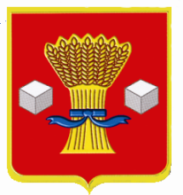 АдминистрацияСветлоярского муниципального района Волгоградской областиПОСТАНОВЛЕНИЕот 30.12.2021                     №2382О внесении изменений в административный регламент по предоставлению муниципальной услуги «Предоставление сведений, материалов, содержащихся в государственных и информационных системах обеспечения градостроительной деятельности», утвержденный постановлением администрации Светлоярского муниципального района Волгоградской области от 04.12.2020 № 2144  В соответствии с постановлением Администрации Волгоградской области от 11.12.2021 № 678-п «О признании утратившим силу постановления Администрации Волгоградской области от 09.11.2015 № 664-п «О государственной информационной системе «Портал государственных и муниципальных услуг (функций) Волгоградской области», согласно которому с 01.01.2022 государственная информационная система «Портал государственных и муниципальных услуг (функций) Волгоградской области» (http://uslugi.volganet.ru) (далее - Региональный портал государственных и муниципальных услуг) прекращает функционировать, Уставом Светлоярского муниципального района Волгоградской области от 29.06.2005 № 66/321,п о с т а н о в л я ю:1. Внести в административный регламент по предоставлению муниципальной услуги «Предоставление сведений, документов и материалов, содержащихся в государственных информационных системах обеспечения градостроительной деятельности», утвержденный постановлением администрации Светлоярского муниципального района Волгоградской области от 04.12.2020 № 2144, следующие изменения:1) в абзаце пятом пункта 1.4.2 исключить текст : «, в государственной информационной системе «Портал государственных и муниципальных услуг (функций) Волгоградской области» (http://uslugi.volganet.ru) (далее - Региональный портал государственных и муниципальных услуг)».2. Отделу по муниципальной службе, общим и кадровым вопросам администрации Светлоярского муниципального района Волгоградской области (Ивановой Н.В.): - направить для опубликования настоящее постановление в районную газету «Восход»;- разместить настоящее постановление на официальном сайте Светлоярского муниципального района Волгоградской области.3. Контроль над исполнением настоящего постановления возложить на  заместителя главы Светлоярского муниципального района Волгоградской области Гладкова А.В.Глава муниципального района 	                     	                                     Т.В.РаспутинаДурманова О.С.